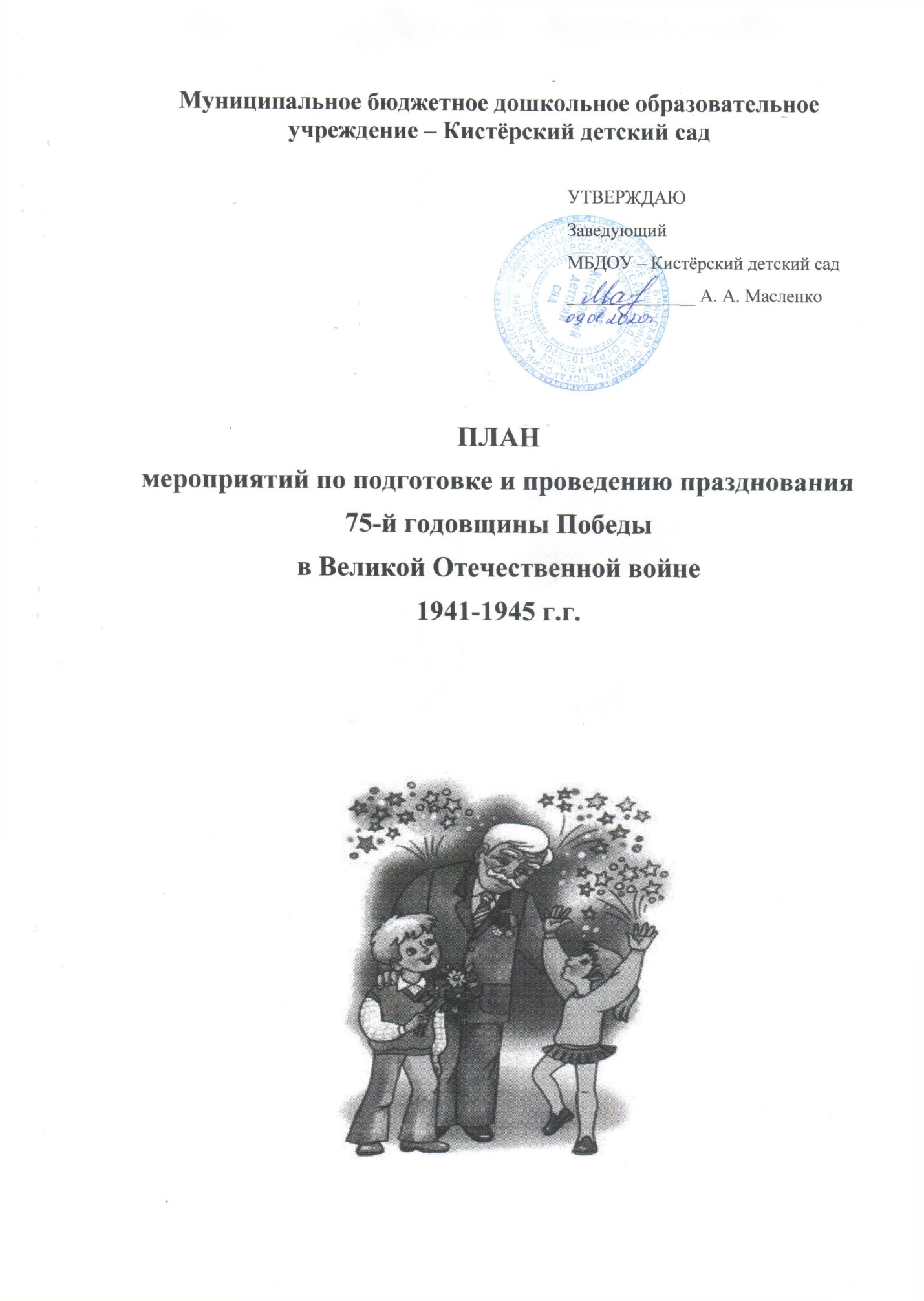 №МероприятиеСроки проведенияОтветственные1.- Оформление тематических папок для детей и рекомендаций для родителей с иллюстрациями и стихами, посвященными Дню Победы.- Рассматривание иллюстраций о военных профессиях.  - Чтение рассказов, стихов о войне, пословиц.январь - майвоспитатели2.Проект в старшей разновозрастной группе          «И помнит мир спасенный»январь - майвоспитатели старшей разновозрастной группы3.- Навстречу 75-летию Победы в Великой Отечественной войне.- Оформление тематической выставки в книжном уголке «День защитника Отечества».- Беседа «Маленький капитан».- Сюжетно-ролевая игра: «Мы – солдаты».- Проведение спортивного праздника «Отцы-молодцы!»февральвоспитатели,   муз. руководитель4.- Проведение тематических занятий «Мы готовимся стать защитниками своей Родины», «Народы Великой Отечественной войны».- Рассматривание картины Васнецова «Три богатыря».- Чтение: Р. Ладонщикова «Пограничник».- Слушание песен о войне: «День Победы» Д. Тухманова, М. Блантера «Катюша»- Сюжетно – ролевая игра: «Семья. Мы готовимся к празднику». - Проблемная ситуация «Как волк обидел зайчишку». - Игры: «Назови как можно больше предметов», «Кто больше действий назовёт».февраль - мартвоспитатели5.- Оформление фото – альбома «Герои нашего села» (фото из семейных архивов). - Оформление фотовыставки «Дети – герои войны»- Анкетирование родителей «Что мы знаем о войне».- Консультация для родителей на тему: «Как познакомить ребенка с праздником День Победы?»; «Как рассказать детям о ВОВ?»апрельвоспитатели, родители6.Украшение групп и помещений детского сада к празднованию Дня Победы.апрель - майвсе работники 7.- ООД: «Этот День Победы», «Никто не забыт, ничто не забыто», «Приглашаем на парад».- Оформление стенда «Этот День Победы».- Беседа «День Победы».-  Оформление тематической выставки в книжном уголке «9 Мая -День Победы»- Игры: «Составь предмет», «Военная карта», «Три самолета», «Спрячем и найдем», «Найди предмет», «Дорисуй», «Наш день». - Игровое упражнение «Солдаты».- Консультация «Расскажем детям о войне»Папка-передвижка «9 Мая – День Победы» 75 лет Победе. - Принять участие родителей и детей в составе праздничной колонны в акции «Бессмертный Полк».апрель -майвоспитатели,родители